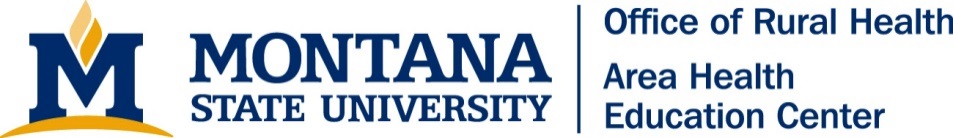 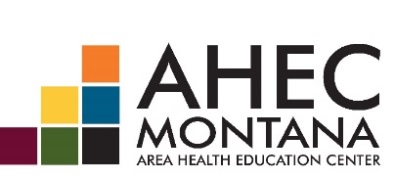 Montana Community Health Worker DialogueThursday, October 22, 20151:00 – 3:00 PMHelena, MT - Disability Rights Montana, Liberty Room1022 Chestnut St, Helena, MT 59601Call-in Number: 888-387-8686, 8422675#IntroductionsReview Previous Meeting Review Meeting Summary NotesEnvironmental Scan Review Survey SummaryNext Steps